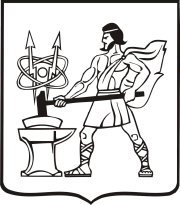 СОВЕТ ДЕПУТАТОВ ГОРОДСКОГО ОКРУГА ЭЛЕКТРОСТАЛЬМОСКОВСКОЙ ОБЛАСТИРЕШЕНИЕот 26.08.2021 № 78/15Об утверждении Положения о порядке принятия и оформления бесхозяйного имущества в муниципальную собственность городского округа Электросталь Московской областиВ соответствии с Гражданским кодексом Российской Федерации, Федеральным законом от 06.10.2003 N 131-ФЗ "Об общих принципах организации местного самоуправления в Российской Федерации", Федеральным законом от 13.07.2015 N 218-ФЗ "О государственной регистрации недвижимости", Совет депутатов городского округа Электросталь Московской области РЕШИЛ:	1. Утвердить Положение о порядке принятия и оформления бесхозяйного имущества в муниципальную собственность городского округа Электросталь Московской области (прилагается).	2. Опубликовать Положение о порядке принятия и оформления бесхозяйного имущества в муниципальную собственность городского округа Электросталь Московской области в газете «Официальный вестник» и разместить на официальном сайте городского округа Электросталь Московской области www.electrostal.ru.	3. Настоящее решение вступает в силу после его опубликования.	4. Контроль исполнения настоящего решения возложить на заместителя Главы Администрации городского округа Электросталь Московской области Лаврова Р.С.Глава городского округа								И.Ю. ВолковаПредседатель Совета депутатовгородского округа ЭлектростальМосковской области								В.Я. ПекаревУтвержденорешением Совета депутатов городского округаЭлектросталь Московской области						 от 26.08.2021 № 78/15ПОЛОЖЕНИЕО ПОРЯДКЕ ПРИНЯТИЯ И ОФОРМЛЕНИЯ БЕСХОЗЯЙНОГО ИМУЩЕСТВАВ МУНИЦИПАЛЬНУЮ СОБСТВЕННОСТЬ ГОРОДСКОГООКРУГА ЭЛЕКТРОСТАЛЬ МОСКОВСКОЙ ОБЛАСТИ1. Общие положения1.1. Настоящее Положение о порядке принятия и оформления бесхозяйного имущества в муниципальную собственность городского округа Электросталь Московской области (далее - Положение) разработано в соответствии с Гражданским кодексом Российской Федерации, Федеральным законом от 06.10.2003 N 131-ФЗ "Об общих принципах организации местного самоуправления в Российской Федерации", Федеральным законом от 13.07.2015 N 218-ФЗ "О государственной регистрации недвижимости",  приказом Министерства экономического развития Российской Федерации от 10.12.2015 N 931 "Об установлении Порядка принятия на учет бесхозяйных недвижимых вещей".1.2. Настоящее Положение определяет порядок оформления документов, постановки на учет и признания права муниципальной собственности городского округа Электросталь Московской области на бесхозяйное имущество (далее - бесхозяйные объекты недвижимого имущества и бесхозяйные движимые вещи), расположенное на территории городского округа Электросталь Московской области (далее - городской округ Электросталь).1.3. Положение распространяется на имущество, которое не имеют собственника или собственник которого неизвестен, либо на  имущество, от права собственности на которое собственник отказался в порядке, предусмотренном ст. 225, 236 Гражданского кодекса Российской Федерации.1.4. Оформление документов для признания бесхозяйными объектов недвижимого имущества и движимых вещей, постановку на учет бесхозяйных объектов, ведение Реестра бесхозяйных объектов и принятие в муниципальную собственность бесхозяйных объектов осуществляет Администрация городского округа Электросталь Московской области (далее- Администрация) в лице Комитета имущественных отношений Администрации городского округа Электросталь Московской области (далее - Комитет) в соответствии с настоящим Положением.1.5. Реестр бесхозяйного имущества, а также изменения и дополнения, вносимые в Реестр, утверждаются постановлением Администрации. Реестр ведется Комитетом в соответствии с формой (приложение к настоящему Положению).1.6. Принятие на учет бесхозяйных объектов недвижимого имущества осуществляет орган, осуществляющий государственный кадастровый учет и государственную регистрацию прав (далее - орган регистрации прав).1.7. Бесхозяйные движимые вещи учету в органе регистрации прав не подлежат.1.8. Главными целями и задачами выявления бесхозяйных объектов недвижимого имущества, бесхозяйных движимых вещей и оформления права муниципальной собственности на них являются:- вовлечение неиспользуемого имущества в свободный гражданский оборот;- обеспечение нормальной и безопасной технической эксплуатации имущества;- надлежащее содержание территории городского округа Электросталь.2. Порядок выявления бесхозяйных объектов недвижимогоимущества и подготовки документов, необходимыхдля их постановки на учет2.1. Сведения об объекте недвижимого имущества, имеющем признаки бесхозяйного, могут поступать в Администрацию от исполнительных органов государственной власти Российской Федерации, Московской области, органов местного самоуправления, юридических и физических лиц на основании заявлений, по результатам проведения инвентаризации с привлечением специалистов из муниципальных учреждений, осуществляющих виды деятельности, соответствующие целям использования бесхозяйного имущества,  и иными способами.2.2. На основании поступившего заявления по поводу выявленного объекта недвижимого имущества, имеющего признаки бесхозяйного, Комитет в целях проведения проверки возможного наличия собственника выявленного объекта:2.2.1. Запрашивает сведения о зарегистрированных правах на объект недвижимого имущества в ГУП МО "МОБТИ" и в органе регистрации прав.2.2.2. Запрашивает сведения о наличии объекта недвижимого имущества в реестрах федерального имущества, имущества субъекта Российской Федерации.2.2.3. Размещает информацию об установлении владельца бесхозяйного объекта недвижимого имущества в периодическом печатном издании, на официальном сайте Администрации в информационно-телекоммуникационной сети Интернет.2.2.4. В случае необходимости Комитет  готовит и направляет запросы в органы ФНС России о наличии в ЕГРЮЛ юридического лица, а также запрос юридическому лицу, являющемуся возможным балансодержателем имущества.2.3. В случае выявления информации о наличии собственника объекта недвижимого имущества Комитет  прекращает работу по сбору документов для его постановки на учет в качестве бесхозяйного и сообщает информацию лицу, предоставившему первичную информацию об этом объекте.При этом Комитет  направляет собственнику объекта обращение с просьбой принять меры к его надлежащему содержанию либо отказаться от прав на него в установленном законодательством порядке.2.4. В случае отказа собственника - юридического лица от права собственности на имущество и в случае, если право собственности не зарегистрировано, Комитет запрашивает у него копии правоустанавливающих документов, подтверждающих наличие оснований возникновения права собственности.2.5. В случае отказа собственника - физического лица от права собственности на имущество и в случае, если право собственности не зарегистрировано, Комитет запрашивает у него следующие документы:- копии правоустанавливающих документов, подтверждающих наличие оснований возникновения права собственности;2.6. В случае принятия Администрацией решения о признании недвижимого имущества бесхозяйным, сведения об этих объектах вносятся в Реестр бесхозяйного имущества. Основанием для включения бесхозяйного имущества в  Реестр бесхозяйного имущества является постановление Администрации, которое готовит Комитет.3. Учет бесхозяйных объектов недвижимого имущества в Реестребесхозяйного имущества и обеспечение его сохранности3.1. Бесхозяйные объекты недвижимого имущества учитываются в Реестре бесхозяйного имущества с момента издания постановления Администрации  о включении объекта недвижимого имущества в Реестр бесхозяйного имущества и до момента возникновения права муниципальной собственности на такой объект или до момента установления невозможности оформления имущества в муниципальную собственность.3.2. Основанием для исключения бесхозяйного объекта недвижимого имущества из Реестра  является возникновение права муниципальной собственности на указанный объект либо выявление собственника объекта.3.3. В целях предотвращения угрозы разрушения бесхозяйного объекта недвижимого имущества, его утраты, возникновения чрезвычайных ситуаций (в части содержания в надлежащем состоянии объектов жизнеобеспечения, инженерной инфраструктуры и объектов благоустройства) такой объект и находящиеся в его составе бесхозяйные движимые вещи (при наличии) на период оформления их в муниципальную собственность постановлением Администрации передаются на ответственное хранение и забалансовый учет организациям и учреждениям, осуществляющим виды деятельности, соответствующие целям использования бесхозяйного имущества.3.4. В случае выявления бесхозяйных объектов централизованных систем горячего водоснабжения, холодного водоснабжения и (или) водоотведения, в том числе водопроводных и канализационных сетей, путем эксплуатации которых обеспечиваются водоснабжение и (или) водоотведение, эксплуатация таких объектов осуществляется гарантирующей организацией либо организацией, которая осуществляет горячее водоснабжение, холодное водоснабжение и (или) водоотведение и водопроводные и (или) канализационные сети которой непосредственно присоединены к указанным бесхозяйным объектам (в случае выявления бесхозяйных объектов централизованных систем горячего водоснабжения или в случае, если гарантирующая организация не определена в соответствии со статьей 12 настоящего Федерального закона), со дня подписания с органом местного самоуправления передаточного акта указанных объектов до признания на такие объекты права собственности или до принятия их во владение, пользование и распоряжение оставившим такие объекты собственником в соответствии с гражданским законодательством.3.5. В случае выявления бесхозяйных объектов теплоснабжения, в течение тридцати дней с даты принятия органом регистрации прав на учет бесхозяйного объекта теплоснабжения, но не ранее приведения его в соответствие с требованиями безопасности, подготовки и утверждения документов, необходимых для безопасной эксплуатации объекта теплоснабжения, и до даты регистрации права собственности на бесхозяйный объект теплоснабжения уполномоченный орган местного самоуправления городского округа Электросталь Московской области в лице Управления городского жилищного и коммунального хозяйства обязан определить теплосетевую организацию, тепловые сети которой непосредственно соединены с тепловой сетью, являющейся бесхозяйным объектом теплоснабжения, либо единую теплоснабжающую организацию в системе теплоснабжения, в которую входят тепловая сеть и (или) источник тепловой энергии, являющиеся бесхозяйными объектами теплоснабжения, и которая будет осуществлять содержание и обслуживание указанных объектов теплоснабжения (далее - организация по содержанию и обслуживанию), если органом государственного энергетического надзора выдано разрешение на допуск в эксплуатацию указанных объектов теплоснабжения. Бесхозяйный объект теплоснабжения, в отношении которого принято решение об определении организации по содержанию и обслуживанию, должен быть включен в утвержденную схему теплоснабжения.3.6. Муниципальные учреждения, осуществляющие виды деятельности, соответствующие целям использования бесхозяйного имущества вправе осуществлять текущий ремонт и содержание бесхозяйного имущества, в том числе оценку рыночной стоимости, за счет средств бюджета городского округа Электросталь Московской области с момента включения его в Реестр бесхозяйного имущества.4. Порядок постановки на учет бесхозяйных объектовнедвижимого имущества4.1. Для принятия на учет объекта недвижимого имущества как бесхозяйного Комитет обращается с заявлением в орган регистрации прав.В случае если сведения об объекте недвижимого имущества отсутствуют в Едином государственном реестре недвижимости, принятие на учет такого объекта недвижимого имущества в качестве бесхозяйного осуществляется одновременно с его постановкой на государственный кадастровый учет в порядке, установленном Федеральным законом от 13.07.2015 N 218-ФЗ "О государственной регистрации недвижимости".4.2. К заявлению должны быть приложены:4.2.1. В случае если объект недвижимого имущества не имеет собственника или его собственник неизвестен, - документ, подтверждающий, что объект недвижимого имущества не имеет собственника или его собственник неизвестен, в том числе документы, указанные в пунктах 2.2.1, 2.2.2 настоящего Положения.4.2.2. Доверенность на право представления интересов, оформленная надлежащим образом.4.2.3. Технический план объекта в электронном виде.5. Доказывание права собственности на бесхозяйныйобъект недвижимого имущества5.1. Если в срок до принятия бесхозяйного объекта недвижимого имущества в муниципальную собственность объявится его собственник, бремя доказывания права собственности на имущество лежит на этом собственнике.5.2. В случае если собственник докажет право собственности на объект недвижимого имущества, Комитет:- направляет собственнику заказное письмо с предложением о необходимости принятия мер по содержанию данного объекта в надлежащем состоянии в соответствии с действующими нормами;- готовит соответствующее постановление об исключении этого объекта из Реестра бесхозяйного имущества.5.3. В случае если собственник докажет право собственности на объект недвижимого имущества, Комитет имеет право на возмещение затрат, понесенных на ремонт и содержание данного объекта, в судебном порядке в соответствии с действующим законодательством.5.4. В случае если бесхозяйный объект недвижимого имущества по решению суда будет признан муниципальной собственностью городского округа Электросталь, собственник данного имущества вправе доказывать свое право собственности на него в судебном порядке в соответствии с действующим законодательством.6. Переход бесхозяйного недвижимого имуществав муниципальную собственность6.1. По истечении года со дня постановки бесхозяйного объекта недвижимого имущества на учет в органе регистрации прав Комитет  обращается в суд с заявлением о признании права муниципальной собственности на этот объект и находящиеся в его составе бесхозяйные движимые вещи (при наличии) в порядке, предусмотренном законодательством Российской Федерации.6.2. Право муниципальной собственности на бесхозяйный объект недвижимого имущества, установленное решением суда, подлежит государственной регистрации в органе регистрации прав.6.3. После вступления в силу решения суда о признании права муниципальной собственности на бесхозяйный объект недвижимого имущества Комитет:- подает документы в орган регистрации прав для регистрации права муниципальной собственности на объект недвижимого имущества;- готовит проект постановления о включении его в состав муниципальной казны городского округа Электросталь и исключении из Реестра бесхозяйного имущества;- вносит объект недвижимого имущества в Реестр муниципального имущества городского округа Электросталь;- готовит проекты постановлений о дальнейшем использовании данного имущества в соответствии с действующим законодательством.7. Переход бесхозяйной движимой вещив муниципальную собственность7.1. Выявление бесхозяйных движимых вещей и подготовка документов, необходимых для их постановки на учет, осуществляются в аналогичном порядке, указанном в разделе 2 настоящего Положения.7.2. В случае принятия Администрацией решения о признании имущества объектом, имеющим признаки бесхозяйного имущества, сведения об обнаруженных объектах движимого имущества, имеющих признаки бесхозяйного, вносятся в Реестр бесхозяйного имущества. Основанием для включения бесхозяйных движимых вещей в Реестр бесхозяйного имущества является соответствующее постановление Администрации.7.3. В целях предотвращения угрозы разрушения бесхозяйных движимых вещей, их утраты, возникновения чрезвычайных ситуаций такие вещи на период оформления их в муниципальную собственность постановлением Администрации передаются на ответственное хранение и забалансовый учет организациям, осуществляющим виды деятельности, соответствующие целям использования бесхозяйного имущества.7.4. Муниципальные учреждения  вправе осуществлять текущий ремонт и содержание бесхозяйных движимых вещей, в том числе оценку рыночной стоимости, за счет средств бюджета городского округа Электросталь с момента включения их в Реестр бесхозяйного имущества.7.5. Если после документального подтверждения факта отсутствия имущества в чьем-либо законном владении (пользовании) и/или по истечении двух месяцев с даты размещения информации в средствах массовой информации об установлении владельца объекта движимого имущества владелец не будет установлен, Комитет обращается в суд с заявлением о признании такого объекта бесхозяйным и передаче его в муниципальную собственность в порядке, предусмотренном законодательством Российской Федерации.7.6. Решение суда не требуется в случае, если стоимость бесхозяйной движимой вещи ниже трех тысяч рублей. В этом случае Комитет готовит проект постановления о принятии движимой вещи в муниципальную собственность и в состав муниципальной казны городского округа Электросталь Московской области.7.7. После вступления в силу решения суда о признании права муниципальной собственности на бесхозяйную движимую вещь Комитет  осуществляет подготовку проекта постановления Администрации о включении его  в состав имущества казны городского округа Электросталь Московской области,  исключении из реестра бесхозяйного имущества и о дальнейшем использовании данного имущества в соответствии с действующим законодательством.Приложениек Положению о порядке принятияи оформления бесхозяйного имуществав муниципальную собственностьгородского округа ЭлектростальМосковской областиРеестрбесхозяйного имуществаN п/пНаименование объектаМестоположение объектаКраткая характеристика объектаДата постановки на учет в Росреестре как бесхозяйного имуществаДата внесения в Реестр бесхозяйного имущества, документы основанияДата исключения из Реестра бесхозяйного имущества, документы - основанияДата регистрации права муниципальной собственности недвижимого имущества